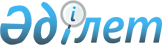 О внесении изменений в состав рабочей группы по формированию общих подходов к регулированию обращения медицинских изделий в рамках Евразийского экономического союзаРаспоряжение Коллегии Евразийской экономической комиссии от 14 января 2020 года № 1
      1. Внести в состав рабочей группы по формированию общих подходов к регулированию обращения медицинских изделий в рамках Евразийского экономического союза, утвержденный распоряжением Коллегии Евразийской экономической комиссии от 9 июня 2015 г. № 51, изменения согласно приложению.   
      2. Настоящее распоряжение вступает в силу с даты его опубликования на официальном сайте Евразийского экономического союза.    ИЗМЕНЕНИЯ,   
вносимые в состав рабочей группы по формированию общих подходов к регулированию обращения медицинских изделий в рамках Евразийского экономического союза  
      Состав рабочей группы по формированию общих подходов к регулированию обращения медицинских изделий в рамках Евразийского экономического союза изложить в следующей редакции:   Состав
рабочей группы по формированию общих подходов к регулированию обращения медицинских изделий в рамках Евразийского экономического союза 
					© 2012. РГП на ПХВ «Институт законодательства и правовой информации Республики Казахстан» Министерства юстиции Республики Казахстан
				
      Председатель Коллегии      
Евразийской экономической комиссии

Т. Саркисян    
ПРИЛОЖЕНИЕ 
к распоряжению Коллегии 
Евразийской экономической  
комиссии 
от 14 января 2020 г. № 1   "УТВЕРЖДЕН
распоряжением Коллегии 
Евразийской экономической 
комиссии
от 9 июня 2015 г. № 51
(в редакции распоряжения 
Коллегии 
Евразийской экономической 
комиссии
от 14 января 2020 г. № 1) 
Джусупова Джаныл Джусуповна
–
заместитель директора Департамента технического регулирования и аккредитации Евразийской экономической комиссии (руководитель рабочей группы) 
От Республики Армения
От Республики Армения
От Республики Армения
Асрян Армен Бахшиевич
–
главный эксперт отдела регистрации медицинских изделий акционерного общества закрытого типа "Научный центр экспертизы лекарств и медицинских технологий им. академика Эмиля Габриеляна"
Григорян Вардуи Рубеновна
–
начальник Управления лекарственной политики и медицинских технологий Министерства здравоохранения Республики Армения
Давтян Давид Айрапетович
–
начальник отдела регистрации медицинских изделий акционерного общества закрытого типа "Научный центр экспертизы лекарств и медицинских технологий им. академика Эмиля Габриеляна"
Давтян Кристине Эдуардовна
–
главный эксперт отдела регистрации медицинских изделий акционерного общества закрытого типа "Научный центр экспертизы лекарств и медицинских технологий им. академика Эмиля Габриеляна"
Ерицян Татевик Сейрановна
–
координатор по вопросам обращения лекарственных средств и медицинских изделий в рамках ЕАЭС акционерного общества закрытого типа "Научный центр экспертизы лекарств и медицинских технологий им. академика Эмиля Габриеляна"
От Республики Беларусь
От Республики Беларусь
От Республики Беларусь
Баковец Николай Владимирович
–
первый заместитель директора Республиканского унитарного предприятия "Белорусский государственный институт метрологии"
Гринько Дмитрий Владимирович
–
заместитель директора Республиканского унитарного предприятия "Центр экспертиз и испытаний в здравоохранении"
Дырда Елена Чеславовна
–
начальник отдела информации, информатики и анализа Республиканского унитарного предприятия "Центр экспертиз и испытаний в здравоохранении"
Задрейко Юрий Вадимович
–
начальник Управления метрологии Государственного комитета по стандартизации Республики Беларусь
Злотникова Марина Ивановна
–
начальник управления медицинских изделий Республиканского унитарного предприятия "Центр экспертиз и испытаний в здравоохранении"
Левшукова Ольга Викторовна
–
консультант отдела регулирования закупок, обращения медицинских изделий и модернизации объектов здравоохранения Министерства здравоохранения Республики Беларусь
Мороз Евгения Эдвардовна
–
начальник отдела сертификации управления медицинских изделий Республиканского унитарного предприятия "Центр экспертиз и испытаний в здравоохранении"
Петрушко Наина Борисовна
–
начальник отдела организации обращения медицинских изделий управления медицинских изделий Республиканского унитарного предприятия "Центр экспертиз и испытаний в здравоохранении"
Пинчук Андрей Петрович
–
заместитель начальника Управления метрологии Государственного комитета по стандартизации Республики Беларусь 
Тарасевич Наталья Павловна
–
начальник отдела по юридической и кадровой работе Республиканского унитарного предприятия "Центр экспертиз и испытаний в здравоохранении"
Шумко Татьяна Анатольевна
–
начальник сектора испытаний изделий медицинской техники и оборудования научно-исследовательского центра испытаний средств измерений и техники Республиканского унитарного предприятия "Белорусский государственный институт метрологии"
От Республики Казахстан
От Республики Казахстан
От Республики Казахстан
Абдиманова Бахыт Жексеновна
–
заместитель директора территориального филиала в г. Алматы Республиканского государственного предприятия на праве хозяйственного ведения "Национальный центр экспертизы лекарственных средств и медицинских изделий" Комитета контроля качества и безопасности товаров и услуг Министерства здравоохранения Республики Казахстан
Абулаисов Галымжан Аманжолович
–
заместитель директора Департамента экономической интеграции Министерства торговли и интеграции Республики Казахстан
Акбаева Бибигуль Таргыновна
–
главный эксперт Управления химической и фармацевтической промышленности Комитета индустриального развития и промышленной безопасности Министерства индустрии и инфраструктурного развития Республики Казахстан
Асылбеков Нурлыбек Абибуллаевич
–
заместитель председателя Комитета контроля качества и безопасности товаров и услуг Министерства здравоохранения Республики Казахстан
Байпакбаева Жупар Женисовна
–
исполнительный директор объединения юридических лиц в форме ассоциации "Евразийская медицинская ассоциация"
Байтубаев Еркебулан Нургалиевич
–
главный эксперт Управления координации контрольно-надзорной деятельности Комитета контроля качества и безопасности товаров и услуг Министерства здравоохранения Республики Казахстан
Беркимбаева Гульнар Шалгинбаевна
–
руководитель управления по валидации материалов регистрационного досье медицинских изделий Республиканского государственного предприятия на праве хозяйственного ведения "Национальный центр экспертизы лекарственных средств и медицинских изделий" Комитета контроля качества и безопасности товаров и услуг Министерства здравоохранения Республики Казахстан
Бралина Акбота Бакиденкызы
–
эксперт управления развития сотрудничества в сфере предпринимательства Департамента экономической интеграции Министерства торговли и интеграции Республики Казахстан
Войнован Дмитрий Александрович
–
руководитель департамента специализированной экспертизы медицинских изделий Республиканского государственного предприятия на праве хозяйственного ведения "Национальный центр экспертизы лекарственных средств и медицинских изделий" Комитета контроля качества и безопасности товаров и услуг Министерства здравоохранения Республики Казахстан
Жапаркулов Нуржан Бакытович
–
руководитель управления промышленной политики Департамента международной экономической интеграции Министерства индустрии и инфраструктурного развития Республики Казахстан
Ильмалиева Гульнар Бахытовна
–
руководитель Управления химической и фармацевтической промышленности Министерства индустрии и инфраструктурного развития Республики Казахстан
Исаев Даурен Алханбекович
–
руководитель управления цифровизации и проектного менеджмента Республиканского государственного предприятия на праве хозяйственного ведения "Национальный центр экспертизы лекарственных средств и медицинских изделий" Комитета контроля качества и безопасности товаров и услуг Министерства здравоохранения Республики Казахстан
Мухамеджанова Гульмира Есеновна
–
президент объединения юридических лиц "Ассоциация производителей медицинских изделий"
Сабденалиев Даулет Мусралиевич
–
руководитель управления нормативного правового сопровождения Республиканского государственного предприятия на праве хозяйственного ведения "Национальный центр экспертизы лекарственных средств и медицинских изделий" Комитета контроля качества и безопасности товаров и услуг Министерства здравоохранения Республики Казахстан
Сатыбалдиева Жаннат Абеновна
–
руководитель департамента фармаконадзора и мониторинга безопасности, эффективности и качества медицинских изделий Республиканского государственного предприятия на праве хозяйственного ведения "Национальный центр экспертизы лекарственных средств и медицинских изделий" Комитета контроля качества и безопасности товаров и услуг Министерства здравоохранения Республики Казахстан
Сералиева Сулухан Турысбековна
–
главный эксперт Управления контроля фармацевтической деятельности и интеграции Комитета контроля качества и безопасности товаров и услуг Министерства здравоохранения Республики Казахстан
Султанов Руслан Серикович
–
президент объединения юридических лиц "Ассоциация "ФармМедИндустрия Казахстана"
Танагузова Береке Мейрамбековна
–
руководитель центра лабораторных испытаний Республиканского государственного предприятия на праве хозяйственного ведения "Национальный центр экспертизы лекарственных средств и медицинских изделий" Комитета контроля качества и безопасности товаров и услуг Министерства здравоохранения Республики Казахстан
Турысбекова Раушан Куанышбековна
–
руководитель управления по оценке условий производства Республиканского государственного предприятия на праве хозяйственного ведения "Национальный центр экспертизы лекарственных средств и медицинских изделий" Комитета контроля качества 
и безопасности товаров и услуг Министерства здравоохранения Республики Казахстан
Ыскак Адиль
–
заместитель генерального директора по медицинским изделиям Республиканского государственного предприятия на праве хозяйственного ведения "Национальный центр экспертизы лекарственных средств и медицинских изделий" Комитета контроля качества и безопасности товаров и услуг Министерства здравоохранения Республики Казахстан
Ясылов Ермек Амангазынович
–
президент объединения юридических лиц в форме ассоциации "Евразийская медицинская ассоциация"
От Кыргызской Республики
От Кыргызской Республики
От Кыргызской Республики
Абалиева Айнура Имамазановна
–
начальник отдела регистрации медицинских изделий Департамента лекарственного обеспечения 
и медицинской техники Министерства здравоохранения Кыргызской Республики
Джанкорозова Мариям Кадыркуловна
–
заместитель директора Департамента лекарственного обеспечения 
и медицинской техники Министерства здравоохранения Кыргызской Республики
Джумагулов Тимур Турарбекович
–
главный специалист отдела регистрации медицинских изделий Департамента лекарственного обеспечения и медицинской техники Министерства здравоохранения Кыргызской Республики
Ибраимова Аида Насипбековна
–
главный специалист отдела регистрации медицинских изделий Департамента лекарственного обеспечения и медицинской техники Министерства здравоохранения Кыргызской Республики
Карикеев Жанат Кенешбекович
–
ведущий специалист сектора по оценке условий производства медицинских изделий управления регистрации медицинских изделий Департамента лекарственного обеспечения и медицинской техники Министерства здравоохранения Кыргызской Республики
Тентимишева Барчын Тентимишевна
–
ведущий специалист управления регистрации медицинских изделий Департамента лекарственного обеспечения и медицинской техники Министерства здравоохранения Кыргызской Республики
Шарыпова Айкерим Мыктыбековна
–
ведущий специалист отдела регистрации медицинских изделий Департамента лекарственного обеспечения и медицинской техники Министерства здравоохранения Кыргызской Республики
От Российской Федерации
От Российской Федерации
От Российской Федерации
Алехин Алексей Викторович
–
директор Департамента развития фармацевтической и медицинской промышленности Министерства промышленности и торговли Российской Федерации
Антонов Владимир Станиславович
–
помощник генерального директора федерального государственного бюджетного учреждения "Национальный институт качества" Федеральной службы по надзору в сфере здравоохранения
Астапенко Елена Михайловна
–
начальник Управления организации государственного контроля и регистрации медицинских изделий Федеральной службы по надзору в сфере здравоохранения
Ахтямов Эльдар Ильдарович
–
заместитель начальника Управления лицензирования и контроля соблюдения обязательных требований Федеральной службы по надзору в сфере здравоохранения
Бинько Константин Александрович
–
заместитель директора Департамента лекарственного обеспечения и регулирования обращения медицинских изделий Министерства здравоохранения Российской Федерации
Валеева Айсылу Абраровна
–
заместитель начальника Управления организации государственного контроля и регистрации медицинских изделий Федеральной службы по надзору в сфере здравоохранения
Галкин Дмитрий Сергеевич
–
заместитель директора Департамента развития фармацевтической и медицинской промышленности Министерства промышленности и торговли Российской Федерации
Добкин Алексей Геннадьевич 
–
начальник отдела отраслевого регулирования Департамента евразийской интеграции и стран СНГ Министерства экономического развития Российской Федерации
Дюжечкин Денис Сергеевич
–
заместитель начальника отдела обеспечения контроля за безопасностью ввозимых товаров Управления торговых ограничений, валютного и экспортного контроля Федеральной таможенной службы
Живлова Ольга Вячеславовна
–
начальник отдела внесения изменений в регистрационные документы Управления организации государственного контроля и регистрации медицинских изделий Федеральной службы по надзору в сфере здравоохранения
Коломеец Виктория Сергеевна 
–
главный специалист-эксперт отдела отраслевого регулирования Департамента евразийской интеграции и стран СНГ Министерства экономического развития Российской Федерации
главный специалист-эксперт отдела отраслевого регулирования Департамента евразийской интеграции и стран СНГ Министерства экономического развития Российской Федерации
Кошарская Алиса Аркадьевна
–
начальник отдела нормативно-правового регулирования Департамента развития фармацевтической и медицинской промышленности Министерства промышленности и торговли Российской Федерации
Лядова Валерия Евгеньевна
–
начальник отдела нормативно-правового регулирования обращения медицинских изделий Департамента лекарственного обеспечения и регулирования обращения медицинских изделий Министерства здравоохранения Российской Федерации
Манзенюк Игорь Николаевич
–
советник директора по научной работе федерального бюджетного учреждения науки "Центральный исследовательский институт эпидемиологии" Федеральной службы по надзору в сфере защиты прав потребителей и благополучия человека
Нестерчук Юлия Николаевна
–
заместитель директора Департамента евразийской интеграции и стран СНГ Министерства экономического развития Российской Федерации
Павлюков Дмитрий Юрьевич
–
заместитель руководителя Федеральной службы по надзору в сфере здравоохранения
Пика Татьяна Олеговна
–
ведущий консультант отдела регистрации медицинских изделий Управления организации государственного контроля и регистрации медицинских изделий Федеральной службы по надзору в сфере здравоохранения
Родионов Петр Петрович
–
генеральный директор общества с ограниченной ответственностью "ГЕРОФАРМ"
Суханова Мария Михайловна
–
заместитель начальника Управления организации государственного контроля и регистрации медицинских изделий Федеральной службы по надзору в сфере здравоохранения
Сытенко Илья Сергеевич
–
консультант отдела развития наднациональных институтов 
в Евразийском экономическом союзе Департамента евразийской интеграции и стран СНГ Министерства экономического развития
Российской Федерации
Храмов Михаил Владимирович
–
заместитель директора по качеству и развитию федерального бюджетного учреждения науки "Государственный научный центр прикладной микробиологии и биотехнологии" Федеральной службы по надзору в сфере защиты прав потребителей и благополучия человека
Шекун Ирина Александровна
–
главный государственный таможенный инспектор отдела обеспечения контроля за безопасностью ввозимых товаров Управления торговых ограничений, валютного и экспортного контроля Федеральной таможенной службы
От Евразийской экономической комиссии
От Евразийской экономической комиссии
От Евразийской экономической комиссии
Акопян Армине Арушановна
–
заместитель директора Департамента конкурентной политики и политики в области государственных закупок
Аматунян Давид Араикович
–
специалист-эксперт отдела промышленной политики, межгосударственных программ и проектов Департамента промышленной политики
Бирич Жанна Эдуардовна
–
заместитель директора Департамента антимонопольного регулирования
Натальченко Максим Александрович
–
советник отдела адвокатирования предпринимательства Департамента развития предпринимательской деятельности
Орманова Гульмира Абуталиповна
–
советник отдела методологии и внутреннего администрирования Департамента технического регулирования и аккредитации
Павлова Мария Александровна 
–
заместитель начальника отдела правовой экспертизы решений Комиссии Правового департамента
Подколзина Юлия Юрьевна
–
советник отдела политики в области конкуренции, правового обеспечения и методологии Департамента конкурентной политики и политики в области государственных закупок
Шидловская Ольга Александровна
–
советник отдела координации работ по созданию и развитию интегрированной информационной системы Департамента информационных технологий
Щекин Дмитрий Александрович
–
заместитель начальника отдела координации работ в сфере обращения лекарственных средств и медицинских изделий Департамента технического регулирования и аккредитации".